PUPIL DETAILSPARENT/GUARDIAN DETAILS:BIRTH AND BAPTISMAL DOCUMENTATION MUST BE PRODUCED TO SUPPORT THIS APPLICATIONSignature(s) of Parent(s) or Guardian(s) SAINT PADARN’S R.C. PRIMARY SCHOOLYSGOL GYNRADD GATHOLIC PADARN SANTLlanbadarn Road, Aberystwyth, Ceredigion, SY23 1EZTel: (01970) 630 632APPLICATION FOR ADMISSIONPlease return completed forms to:prif@st-padarnsrcp.ceredigion.sch.uk 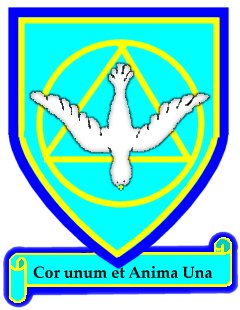 Date of Application:Forename:Middle Name:Surname:Date of Birth:Religious Denomination:Name and contact number of previous school or nurseryTitle:Forename:Surname:Address:Preferred contact telephone:Email:Are you willing to receive all further correspondence via email? (Y/N)